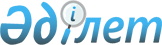 Об утверждении Правил проведения энергоаудитаПриказ Министра по инвестициям и развитию Республики Казахстан от 31 марта 2015 года № 400. Зарегистрирован в Министерстве юстиции Республики Казахстан 22 июля 2015 года № 11729.
      В соответствии с подпунктом 6-10) статьи 5 Закона Республики Казахстан от 13 января 2012 года "Об энергосбережении и повышении энергоэффективности" ПРИКАЗЫВАЮ:
      1. Утвердить прилагаемые Правила проведения энергоаудита.
      2. Комитету индустриального развития и промышленной безопасности Министерства по инвестициям и развитию Республики Казахстан (Ержанов А.К.) обеспечить:
      1) в установленном законодательством порядке государственную регистрацию настоящего приказа в Министерстве юстиции Республики Казахстан;
      2) в течение десяти календарных дней после государственной регистрации настоящего приказа в Министерстве юстиции Республики Казахстан, направление его копии на официальное опубликование в периодические печатные издания и информационно-правовую систему "Әділет";
      3) размещение настоящего приказа на интернет-ресурсе Министерства по инвестициям и развитию Республики Казахстан и на интранет-портале государственных органов;
      4) в течение десяти рабочих дней после государственной регистрации настоящего приказа в Министерстве юстиции Республики Казахстан представление в Юридический департамент Министерства по инвестициям и развитию Республики Казахстан сведений об исполнении мероприятий, предусмотренных подпунктами 1), 2) и 3) пункта 2 настоящего приказа.
      3. Контроль за исполнением настоящего приказа возложить на курирующего вице-министра по инвестициям и развитию Республики Казахстан.
      4. Настоящий приказ вводится в действие по истечении десяти календарных дней после дня его первого официального опубликования.
      "СОГЛАСОВАН"   
      Министр национальной экономики   
      Республики Казахстан   
      ________________ Е. Досаев   
      13 июня 2015 года Правила проведения энергоаудита
      Сноска. Правила - в редакции приказа Министра индустрии и инфраструктурного развития РК от 15.12.2022 № 718 (вводится в действие по истечении десяти календарных дней после дня его первого официального опубликования). Глава 1. Общие положения
      1. Настоящие Правила проведения энергоаудита (далее – Правила) разработаны в соответствии с подпунктом 6-10) статьи 5 Закона Республики Казахстан "Об энергосбережении и повышении энергоэффективности" (далее – Закон) и определяют порядок проведения энергоаудита.
      2. В настоящих Правилах используются следующие основные понятия:
      1) инструментальное обследование – измерение и регистрация характеристик энергопотребления с помощью стационарных и портативных приборов;
      2) менеджмент в области энергосбережения и повышения энергоэффективности (далее – энергоменеджмент) − комплекс административных действий, направленных на обеспечение рационального потребления энергетических ресурсов и повышение энергоэффективности объекта, включающий разработку и реализацию политики энергосбережения и повышения энергоэффективности, планов мероприятий, процедур и методик мониторинга, оценки энергопотребления и других действий, направленных на повышение энергоэффективности;
      3) целевой энергоаудит – энергоаудит, проводимый на добровольной основе, имеющий целевой характер и ограничение по объему проведения;
      4) класс энергоэффективности здания, строения, сооружения – уровень экономичности энергопотребления здания, строения, сооружения, характеризующий его энергоэффективность на стадии эксплуатации;
      5) экспресс-энергоаудит – энергоаудит, проводимый по сокращенной программе и с целью подтверждения результатов энергетического анализа, осуществляемого в рамках системы менеджмента в области энергосбережения и повышения энергоэффективности и предыдущего заключения по энергосбережению и повышению энергоэффективности;
      Примечание ИЗПИ!

      Пункт 2 предусмотрено дополнить подпунктом 5-1) в соответствии с приказом Министра промышленности и строительства РК от 29.11.2023 № 94 (вводится в действие с 10.06.2024).


      6) энергоаудит – сбор, обработка и анализ данных об использовании энергетических ресурсов в целях оценки возможности и потенциала энергосбережения и подготовки заключения по энергосбережению и повышению энергоэффективности;
      7) энергоаудиторская организация – юридическое лицо, осуществляющее энергоаудит;
      8) энергосбережение – реализация организационных, технических, технологических, экономических и иных мер, направленных на уменьшение объема используемых энергетических ресурсов;
      9) энергетическая эффективность (далее – энергоэффективность) – количественное отношение объема предоставленных услуг, работ, выпущенной продукции (товаров) или произведенных энергетических ресурсов к затраченным на это исходным энергетическим ресурсам;
      10) энергетические ресурсы – совокупность природных и произведенных носителей энергии, запасенная энергия которых используется в настоящее время или может быть использована в перспективе в хозяйственной и иных видах деятельности, а также виды энергии (атомная, электрическая, химическая, электромагнитная, тепловая и другие виды энергии).
      Примечание ИЗПИ!

      Пункт 2 предусмотрено дополнить подпунктом 11) в соответствии с приказом Министра промышленности и строительства РК от 29.11.2023 № 94 (вводится в действие с 10.06.2024).


      3. Энергоаудит осуществляется за счет средств обратившегося лица на основании договора, заключенного в соответствии с Гражданским кодексом Республики Казахстан и Законом.
      4. Энергоаудит проводится в целях оценки возможности и потенциала энергосбережения, определения возможностей повышения энергоэффективности, оценки затрат на реализацию мероприятий по энергосбережению и повышению энергоэффективности, подготовки заключения по энергосбережению и повышению энергоэффективности или технического отчета по энергосбережению и повышению энергоэффективности.
      Энергоаудит подразделяется на следующие виды: обязательный энергоаудит, экпресс-энергоаудит и целевой энергоаудит.
      5. Общий срок проведения обязательного энергоаудита составляет не менее двух месяцев, но не более двенадцати месяцев со дня заключения договора, срок проведения экспресс-энергоаудита не менее двух месяцев, но не более шести месяцев со дня заключения договора, срок проведения целевого энергоаудита определяется энергоаудиторской организацией и обратившимся лицом на основании договора, заключенного в соответствии с Гражданским Кодексом Республики Казахстан.
      Сноска. Пункт 5 - в редакции приказа Министра промышленности и строительства РК от 29.11.2023 № 94 (вводится в действие по истечении шестидесяти календарных дней после дня его первого официального опубликования).


      6. Энергоаудит проводится с учетом сезонных характеристик обследуемого объекта (объектов). При этом измерительный (испытательный) этап, предусмотренный пунктом 8 настоящих Правил, проводится как в зимний, так и в летний периоды в отношении промышленных предприятий, имеющих здания, строения и сооружения. Глава 2. Порядок проведения энергоаудитов Параграф 1. Обязательный энергоаудит
      7. Энергоаудит проводится по следующим этапам:
      1) подготовительный;
      2) измерительный (испытательный);
      3) аналитический;
      4) заключительный.
      8. На подготовительном этапе энергоаудиторская организация составляет программу проведения обязательного энергоаудита (далее – Программа) с указанием сроков выполнения работ и ответственных лиц. К Программе прилагается соответствующий регламент приборных измерений, перечень информационно-измерительных комплексов и технических средств, необходимых для осуществления деятельности в области энергосбережения и повышения энергоэффективности, утвержденных приказом Министра по инвестициям и развитию Республики Казахстан от 31 мая 2016 года № 455 (зарегистрированный в Реестре государственной регистрации нормативных правовых актов за № 13902), документы, подтверждающие наличие их поверки. Энергоаудиторская организация формирует перечень необходимых сведений и документов (исходных данных), которые предоставляются (в случае их наличия) обратившимся лицом в рамках выполнения данного этапа, в том числе:
      1) план мероприятий по энергосбережению и повышению энергоэффективности, разработанный по итогам предыдущего энергоаудита и результаты его исполнения (в случае проведения повторного энергоаудита);
      2) объемы добычи, производства, потребления, передачи энергетических ресурсов и воды за пять последовательных лет, предшествующих энергоаудиту;
      3) состав основных зданий, строений, сооружений и их характеристики (назначение объекта и его составляющие (пристройки), инженерные системы, класс энергоэффективности, дата постройки, этажность здания, материал стен и крыш, площадь остекления и вид остекления, кубатура, общая площадь);
      4) сведения об источниках энергоснабжения и параметрах энергоносителей;
      5) фактическое энергопотребление на единицу продукции и (или) расход энергетических ресурсов на отопление на единицу площади или отапливаемого объема зданий, строений, сооружений;
      6) сведения об энергетическом и технологическом оборудовании;
      7) класс энергоэффективности электрического энергопотребляющего устройства;
      8) сведения о приборах учета и контроля;
      9) сведения о системах электроснабжения, теплоснабжения, вентиляции, холодоснабжения, водоснабжения, воздухоснабжения, канализации, газоснабжения;
      10) увеличение или уменьшение численного состава сотрудников обратившегося лица;
      11) копия предыдущего заключения энергосбережению и повышению энергоэффективности;
      12) сведения об организации работы системы энергоменеджмента (при наличии).
      Сроки предоставления сведений и документов должны быть отражены в Программе. Сведения должны быть идентичны информации, вносимой в Государственный энергетический реестр в соответствии с Правилами формирования и ведения Государственного энергетического реестра, утвержденных приказом Министра по инвестициям и развитию Республики Казахстан № 387 (зарегистрирован в Реестре государственной регистрации нормативных правовых актов за № 11728). Результатом подготовительного этапа является согласованная с обратившимся лицом и утвержденная энергоаудиторской организацией Программа, а также перечень сведений и документов, оформленный в соответствующем акте приема-передачи.
      9. Измерительный этап обязательного энергоаудита включает в себя использование поверенных в соответствии с Законом Республики Казахстан "Об обеспечении единства измерений" информационно-измерительных комплексов и технических средств. На измерительном этапе энергоаудиторской организацией проводятся следующие мероприятия:
      1) приборные измерения параметров работы оборудования в соответствии с утвержденной Программой;
      2) инструментальное обследование здания, строения, сооружения и его инженерных систем с использованием приборов измерения в соответствии с утвержденной Программой;
      3) снятие данных со штатных приборов предприятия (поверенных).
      10. На аналитическом этапе энергоаудиторской организацией проводятся следующие мероприятия:
      1) анализ полученных на измерительном этапе информации и результатов измерений (испытаний);
      2) анализ полученных на подготовительном этапе исходных данных;
      3) расчет фактических показателей энергоэффективности зданий, отдельных видов оборудования и технологических процессов;
      4) сопоставление фактических показателей с нормативными (нормируемыми) значениями (в случае их наличия);
      5) выявление и анализ причин несоответствия фактических показателей энергоэффективности и нормативных (нормируемых) значений (в случае их наличия);
      6) расчет значений энергосберегающего потенциала по каждому отдельному показателю, по зданиям и видам энергетических ресурсов;
      7) анализ лучших мировых практик применимых к деятельности обратившегося лица.
      11. На заключительном этапе энергоаудиторской организацией обобщаются результаты анализа использования энергетических ресурсов технологическими процессами, зданием, строением, сооружением, по группам оборудования и видам энергоносителей.
      12. По результатам обязательного энергоаудита составляется заключение по энергосбережению и повышению энергоэффективности.
      Заключение по энергосбережению и повышению энергоэффективности оформляется в соответствии с настоящими Правилами, выдается на фирменном бланке юридического лица (при его наличии), осуществлявшего энергоаудит, утверждается его руководителем, заверяется печатью (при его наличии) энергоаудиторской организации, а также подписями энергоаудиторов.
      При наличии возражений со стороны обратившегося лица к заключению по энергосбережению и повышению энергоэффективности, энергоаудиторская организация в течение срока, установленного договором, представляет развернутое пояснение в письменном виде.
      Сноска. Пункт 12 - в редакции приказа Министра промышленности и строительства РК от 29.11.2023 № 94 (вводится в действие по истечении шестидесяти календарных дней после дня его первого официального опубликования).


      13. Заключение по энергосбережению и повышению энергоэффективности состоит из трех основных частей:
      1) вводная часть, в которой указывается данные обратившегося лица, энергоаудиторской организации, номер заключенного договора и объекта энергоаудита (характеристика производственной деятельности и описание технологического процесса);
      2) основная часть, в которой приводится анализ по потреблению энергетических ресурсов, по определению удельных расходов энергетических ресурсов на единицу продукции с расчетом, по системам электроснабжения, теплоснабжения, воздухоснабжения, водоснабжения, по зданиям, строениям и сооружениям;
      3) заключительная часть, которая включает рекомендации и выводы. В рекомендациях приводятся мероприятия по энергосбережению и повышению энергоэффективности объекта с учетом снижения потребления энергетических ресурсов на единицу продукции и (или) снижение энергетических ресурсов на отопление на единицу площади зданий, строений, сооружений, международной практики, применимой к деятельности обратившегося лица, и с указанием сроков их выполнения, а также технико-экономический расчет и обоснование предлагаемых мероприятий, в выводах – общая оценка деятельности обратившегося лица в области энергосбережения и повышения энергоэффективности согласно приложению 4 к настоящим Правилам, возможный потенциал энергосбережения объекта в натуральном и процентном выражении. При этом предлагаемые мероприятия должны разделяться на рекомендованные (потенциально возможные) и экономически целесообразные (приведенная стоимость которых на пятый год проекта является положительной, а внутренняя норма рентабельности превышает используемую ставку дисконтирования на два и более процента).
      14. К заключению по энергосбережению и повышению энергоэффективности прилагается заполняемая энергоаудиторской организацией отчетная информация:
      1) для промышленных предприятий по форме, согласно приложению 1 к настоящим Правилам;
      2) для зданий, строений, сооружений по форме, согласно приложению 2 к настоящим Правилам;
      3) для промышленных предприятий, имеющих здания, строения и сооружения по форме, согласно приложению 3 к настоящим Правилам.
      15. При разработке экономически целесообразных мероприятий не допускается обобщение, примерная оценка или использование условных процентов экономии. Техническое обоснование мероприятий по энергосбережению должно быть выполнено в натуральных единицах измерения, основываясь на фактических данных с минимальным использованием субъективных оценок экспертов.
      Все исходные данные для инвестиционных расчетов должны быть подтверждены техническим расчетом, приняты по справочной документации (с приведением ссылки на источник) и получены путем проведения прямых измерений.
      Рекомендации по энергосбережению и рациональному использованию не должны снижать уровень безопасности и комфортности работы персонала, качество и безопасность продукции, что должно подтверждаться проведением оценки возможных рисков, связанных с реализацией каждого конкретного мероприятия.
      Технико-экономический расчет мероприятий по энергосбережению, связанных с заменой основного или вспомогательного оборудования должен быть выполнен исходя из официально представленных коммерческих предложений не менее чем двух потенциальных поставщиков и гарантированных технических данных оборудования.
      Технико-экономический расчет мероприятий по энергосбережению и повышению энергоэффективности должен отражать конкретные экономические показатели согласно международной практике (чистая приведенная стоимость, внутренняя норма доходности, период окупаемости).
      16. По результатам обязательного энергоаудита общественного и (или) жилого здания, энергоаудиторской организацией заполняется показатель класса энергоэффективности здания согласно приложению 2 к настоящим Правилам.
      17. По итогам проведения обязательного энергоаудита устанавливается и указывается в заключении по энергосбержению и повышению энергоэффективности маркировка зданий, строений, сооружений по энергоэффективности по форме, утверждаемой уполномоченным органом в соответствии с пунктом 13-7) статьи 5 Закона
      18. Заключение по энергосбережению и повышению энергоэффективности оформляется в двух экземплярах: один экземпляр предоставляется обратившемуся лицу второй – хранится у энергоаудиторской организации. Параграф 2. Экспресс-энергоаудит
      19. Проведение работ по экспресс-энергоаудиту включает несколько этапов:
      1) подготовительный;
      2) аналитический;
      3) заключительный.
      Примечание ИЗПИ!

      Пункт 20 предусмотрен в редакции приказа Министра промышленности и строительства РК от 29.11.2023 № 94 (вводится в действие с 10.06.2024).


      20. На подготовительном этапе энергоаудиторская организация составляет программу проведения экспресс-энергоаудита (далее – Программа) с указанием сроков выполнения работ и ответственных лиц. К Программе прилагается соответствующий регламент приборных измерений, перечень информационно-измерительных комплексов и технических средств, необходимых для осуществления деятельности в области энергосбережения и повышения энергоэффективности, утвержденных приказом Министра по инвестициям и развитию Республики Казахстан от 31 мая 2016 года № 455 (зарегистрированный в Реестре государственной регистрации нормативных правовых актов за № 13902), документы, подтверждающие наличие их поверки. Энергоаудиторская организация формирует перечень необходимых сведений и документов (исходных данных), которые предоставляются (в случае их наличия) обратившимся лицом в рамках выполнения данного этапа, в том числе:
      1) план мероприятий по энергосбережению и повышению энергоэффективности, разработанный по итогам предыдущего энергоаудита и результаты его исполнения (в случае проведения повторного энергоаудита);
      2) объемы добычи, производства, потребления, передачи энергетических ресурсов и воды за пять последовательных лет, предшествующих энергоаудиту;
      3) состав основных зданий, строений, сооружений и их характеристики (назначение объекта и его составляющие (пристройки), инженерные системы, класс энергоэффективности, дата постройки, этажность здания, материал стен и крыш, площадь остекления и вид остекления, кубатура, общая площадь);
      4) сведения об источниках энергоснабжения и параметрах энергоносителей;
      5) фактическое энергопотребление на единицу продукции и (или) расход энергетических ресурсов на отопление на единицу площади или отапливаемого объема зданий, строений, сооружений;
      6) сведения об энергетическом и технологическом оборудовании;
      7) класс энергоэффективности электрического энергопотребляющего устройства;
      8) сведения о приборах учета и контроля;
      9) сведения о системах электроснабжения, теплоснабжения, вентиляции, холодоснабжения, водоснабжения, воздухоснабжения, канализации, газоснабжения;
      10) увеличение или уменьшение численного состава сотрудников обратившегося лица;
      11) копия предыдущего заключения по энергоаудиту;
      12) сведения об организации работы системы энергоменеджмента.
      Сроки предоставления сведений и документов должны быть отражены в Программе. Сведения должны быть идентичны информации, вносимой в Государственный энергетический реестр в соответствии с Правилами формирования и ведения Государственного энергетического реестра, утвержденных приказом Министра по инвестициям и развитию Республики Казахстан от 31 марта 2015 года № 387 (зарегистрированный в Реестре государственной регистрации нормативных правовых актов за № 11728). Результатом подготовительного этапа является согласованная с обратившимся лицом и утвержденная энергоаудиторской организацией Программа, а также перечень сведений и документов, оформленный в соответствующем акте приема-передачи.
      Примечание ИЗПИ!

      Пункт 21 предусмотрен в редакции приказа Министра промышленности и строительства РК от 29.11.2023 № 94 (вводится в действие с 10.06.2024).


      21. На аналитическом этапе энергоаудиторской организацией проводятся следующие мероприятия:
      1) анализ полученных от обратившегося лица сведений и данных в случае их предоставления;
      2) расчет фактических показателей энергоэффективности зданий, отдельных видов оборудования и технологических процессов;
      3) сопоставление фактических показателей с нормативными (нормируемыми) значениями (в случае их наличия);
      4) выявление и анализ причин несоответствия фактических показателей энергоэффективности и нормативных (нормируемых) значений (в случае их наличия);
      5) расчет значений энергосберегающего потенциала по каждому отдельному показателю, по зданиям и видам энергетических ресурсов;
      6) анализ лучших мировых практик применимых к деятельности обратившегося лица.
      Примечание ИЗПИ!

      Пункт 22 предусмотрен в редакции приказа Министра промышленности и строительства РК от 29.11.2023 № 94 (вводится в действие с 10.06.2024).


      22. На заключительном этапе энергоаудиторской организацией обобщаются результаты анализа использования энергетических ресурсов технологическими процессами, зданием, строением, сооружением, по группам оборудования и видам энергоносителей.
      Примечание ИЗПИ!

      Пункт 23 предусмотрен в редакции приказа Министра промышленности и строительства РК от 29.11.2023 № 94 (вводится в действие с 10.06.2024).


      23. По результатам экспресс-энергоаудита составляется заключение по энергосбережению и повышению энергоэффективности.
      Заключение по энергосбережению и повышению энергоэффективности оформляется в соответствии с настоящими Правилами, выдается на фирменном бланке юридического лица, осуществлявшего энергоаудит, с указанием даты выдачи, утверждается его руководителем, заверяется печатью энергоаудиторской организации, а также подписями аттестованных энергоаудиторов.
      В случае наличия возражений со стороны обратившегося лица к Заключению по энергосбережению и повышению энергоэффективности, энергоаудиторская организация представляет развернутое пояснение в письменном виде.
      Примечание ИЗПИ!

      Пункт 24 предусмотрен в редакции приказа Министра промышленности и строительства РК от 29.11.2023 № 94 (вводится в действие с 10.06.2024).


      24. Заключение по энергосбережению и повышению энергоэффективности состоит из трех основных частей:
      1) вводная часть, в которой указывается данные обратившегося лица, энергоаудиторской организации, номер заключенного договора и объекта энергоаудита (характеристика производственной деятельности и описание технологического процесса);
      2) основная часть, в которой приводится анализ по потреблению энергетических ресурсов, по определению удельных расходов энергетических ресурсов на единицу продукции с расчетом, по системам электроснабжения, теплоснабжения, воздухоснабжения, водоснабжения, по зданиям, строениям и сооружениям;
      3) заключительная часть, которая включает рекомендации и выводы. В рекомендациях приводятся мероприятия по энергосбережению и повышению энергоэффективности объекта с учетом снижения потребления энергетических ресурсов на единицу продукции и (или) снижение энергетических ресурсов на отопление на единицу площади зданий, строений, сооружений, международной практики, применимой к деятельности обратившегося лица, и с указанием сроков их выполнения, а также технико-экономический расчет и обоснование предлагаемых мероприятий, в выводах – общая оценка деятельности обратившегося лица в области энергосбережения и повышения энергоэффективности согласно приложению 4 к настоящим Правилам, возможный потенциал энергосбережения объекта в натуральном и процентном выражении. При этом предлагаемые мероприятия должны разделяться на рекомендованные (потенциально возможные) и экономически целесообразные (приведенная стоимость которых на пятый год проекта является положительной, а внутренняя норма рентабельности превышает используемую ставку дисконтирования на два и более процента).
      Примечание ИЗПИ!

      Пункт 25 предусмотрен в редакции приказа Министра промышленности и строительства РК от 29.11.2023 № 94 (вводится в действие с 10.06.2024).


      25. К заключению по энергосбережению и повышению энергоэффективности прилагается заполняемая энергоаудиторской организацией отчетная информация:
      1) для промышленных предприятий по форме, согласно приложению 1 к настоящим Правилам;
      2) для зданий, строений, сооружений по форме, согласно приложению 2 к настоящим Правилам;
      3) для промышленных предприятий, имеющих здания, строения и сооружения по форме, согласно приложению 3 к настоящим Правилам;
      26. При разработке экономически целесообразных мероприятий не допускается обобщение, примерная оценка или использование условных процентов экономии. Техническое обоснование мероприятий по энергосбережению выполняется в натуральных единицах измерения, основанных на фактических данных с минимальным использованием субъективных оценок экспертов.
      Все исходные данные для инвестиционных расчетов подтверждаются техническим расчетом, принятым по справочной документации (с приведением ссылки на источник).
      В рекомендации по энергосбережению и рациональному использованию не допускается снижение уровня безопасности и комфортности работы персонала, качества и безопасности продукции, что должно подтверждаться проведением оценки возможных рисков, связанных с реализацией каждого конкретного мероприятия.
      Сноска. Пункт 26 - в редакции приказа Министра промышленности и строительства РК от 29.11.2023 № 94 (вводится в действие по истечении шестидесяти календарных дней после дня его первого официального опубликования).

      Примечание ИЗПИ!

      Пункт 27 предусмотрен в редакции приказа Министра промышленности и строительства РК от 29.11.2023 № 94 (вводится в действие с 10.06.2024).


      27. По результатам экспресс-энергоаудита общественного и (или) жилого здания, энергоаудиторской организацией заполняется показатель класса энергоэффективности здания согласно приложению 2 к настоящим Правилам.
      Показатель класса энергоэффективности здания заполняется энергоаудиторской организацией для каждого общественного и (или) жилого здания.
      28. По итогам проведения экспресс-энергоаудита устанавливается и указывается в заключении по энергосбережению и повышению энергоэффективности маркировка зданий, строений, сооружений по энергоэффективности по форме, утверждаемой уполномоченным органом в соответствии с пунктом 13-7) статьи 5 Закона.
      Примечание ИЗПИ!

      Пункт 29 предусмотрен в редакции приказа Министра промышленности и строительства РК от 29.11.2023 № 94 (вводится в действие с 10.06.2024).


      29. Заключение по энергосбережению и повышению энергоэффективности оформляется в двух экземплярах: один экземпляр предоставляется обратившемуся лицу, второй – хранится у энергоаудиторской организации. Параграф 3. Целевой энергоаудит
      30. Проведение работ по целевому энергоаудиту включает несколько этапов:
      1) подготовительный;
      2) документально-измерительный;
      3) аналитический;
      4) заключительный.
      Сноска. Пункт 30 - в редакции приказа Министра промышленности и строительства РК от 29.11.2023 № 94 (вводится в действие по истечении шестидесяти календарных дней после дня его первого официального опубликования).


      30-1. Целевому энергоаудиту подлежат инженерные системы, здания, строения, сооружения, группы и типы оборудования, целевые индикаторы и показатели энергоэффективности, а также подразделения предприятия потребляющие энергетические ресурсы.
      Сноска. Правила дополнены пунктом 30-1 в соответствии с приказом Министра промышленности и строительства РК от 29.11.2023 № 94 (вводится в действие по истечении шестидесяти календарных дней после дня его первого официального опубликования).


      31. На подготовительном этапе осуществляется сбор первичной информации об объекте целевого энергоаудита, разрабатывается Программа проведения целевого энергоаудита (далее – Программа) с указанием сроков выполнения работ и ответственных лиц. К Программе прилагается соответствующий регламент приборных измерений, перечень информационно-измерительных комплексов и технических средств, необходимых для осуществления деятельности в области энергосбережения и повышения энергоэффективности, утвержденных приказом Министра по инвестициям и развитию Республики Казахстан от 31 мая 2016 года № 455 (зарегистрированный в Реестре государственной регистрации нормативных правовых актов за № 13902) документы, подтверждающие наличие их поверки.
      Сноска. Пункт 31 - в редакции приказа Министра промышленности и строительства РК от 29.11.2023 № 94 (вводится в действие по истечении шестидесяти календарных дней после дня его первого официального опубликования).

      Примечание ИЗПИ!

      Правила предусмотрено дополнить пунктом 31-1 в соответствии с приказом Министра промышленности и строительства РК от 29.11.2023 № 94 (вводится в действие с 10.06.2024).

      Примечание ИЗПИ!

      Пункт 32 предусмотрен в редакции приказа Министра промышленности и строительства РК от 29.11.2023 № 94 (вводится в действие с 10.06.2024).


      32. На аналитическом этапе энергоаудиторской организацией или энергоаудитором, являющимся индивидуальным предпринимателем проводятся следующие мероприятия:
      1) анализ полученных от обратившегося лица сведений и данных в случае их предоставления;
      2) расчет фактических показателей энергоэффективности зданий, отдельных видов оборудования и технологических процессов;
      3) сопоставление фактических показателей с нормативными (нормируемыми) значениями (в случае их наличия);
      4) выявление и анализ причин несоответствия фактических показателей энергоэффективности и нормативных (нормируемых) значений (в случае их наличия)
      5) расчет значений энергосберегающего потенциала по каждому отдельному показателю, по зданиям и видам энергетических ресурсов;
      6) рекомендации мировых практик применимых к деятельности обратившегося лица.
      Примечание ИЗПИ!

      Пункт 33 предусмотрен в редакции приказа Министра промышленности и строительства РК от 29.11.2023 № 94 (вводится в действие с 10.06.2024).


      33. На заключительном этапе энергоаудиторской организацией или энергоаудитором, являющимся индивидуальным предпринимателем обобщаются результаты анализа использования энергетических ресурсов технологическими процессами, зданием, строением, сооружением, по группам оборудования и видам энергоносителей.
      Примечание ИЗПИ!

      Пункт 34 предусмотрен в редакции приказа Министра промышленности и строительства РК от 29.11.2023 № 94 (вводится в действие с 10.06.2024).


      34. По результатам целевого энергоаудита составляется технический отчет по энергосбережению и повышению энергоэффективности.
      Технический отчет по энергосбережению и повышению энергоэффективности оформляется в соответствии с настоящими Правилами, выдается на фирменном бланке юридического лица или индивидуального предпринимателя, осуществлявшего энергоаудит, с указанием даты выдачи, утверждается его руководителем, заверяется печатью энергоаудиторской организации или энергоаудитора, являющегося индивидуальным предпринимателем, а также подписями аттестованных энергоаудиторов.
      В случае наличия возражений со стороны обратившегося лица к Техническому отчету по энергосбережению и повышению энергоэффективности, энергоаудиторская организация представляет развернутое пояснение в письменном виде.
      Примечание ИЗПИ!

      Пункт 35 предусмотрен в редакции приказа Министра промышленности и строительства РК от 29.11.2023 № 94 (вводится в действие с 10.06.2024).


      35. Технический отчет по энергосбережению и повышению энергоэффективности состоит из трех основных частей:
      1) вводная часть, в которой указываются данные обратившегося лица, энергоаудиторской организации, дата и номер заключенного договора, краткая характеристика деятельности и (или) описание технологического процесса;
      2) основная часть, в которой приводится анализ по потреблению энергетических ресурсов, по определению удельных расходов энергетических ресурсов на единицу продукции с расчетом, по системам электроснабжения, теплоснабжения, воздухоснабжения, водоснабжения, по зданиям, строениям и сооружениям;
      3) заключительная часть, которая включает рекомендации и выводы. В рекомендациях приводятся мероприятия по энергосбережению и повышению энергоэффективности объекта с учетом снижения потребления энергетических ресурсов на единицу продукции и (или) снижение энергетических ресурсов на отопление на единицу площади зданий, строений, сооружений, международной практики, применимой к деятельности обратившегося лица, и с указанием сроков их выполнения, а также технико-экономический расчет и обоснование предлагаемых мероприятий, в выводахвозможный потенциал энергосбережения объекта в натуральном и процентном выражении. При этом предлагаемые мероприятия должны разделяться на рекомендованные (потенциально возможные) и экономически целесообразные (приведенная стоимость которых на пятый год проекта является положительной, а внутренняя норма рентабельности превышает используемую ставку дисконтирования на два и более процента).
      36. К техническому отчету по энергосбережению и повышению энергоэффективности прилагается заполняемая энергоаудиторской организацией или энергоаудитором, являющийся индивидуальным предпринимателем отчетная информация:
      1) для зданий, строений, сооружений по форме, согласно приложению 2 к настоящим Правилам;
      2) общая оценка деятельности обратившегося лица в области энергосбережения и повышения энергоэффективности согласно приложению 4 к настоящим Правилам.
      37. Разработка экономически целесообразных мероприятий осуществляется в соответствии с пунктом 15 настоящих Правил.
      Сноска. Пункт 37 - в редакции приказа Министра промышленности и строительства РК от 29.11.2023 № 94 (вводится в действие по истечении шестидесяти календарных дней после дня его первого официального опубликования).

      Примечание ИЗПИ!

      Пункт 38 предусмотрен в редакции приказа Министра промышленности и строительства РК от 29.11.2023 № 94 (вводится в действие с 10.06.2024).


      38. По результатам целевого энергоаудита общественного и (или) жилого здания, энергоаудиторской организацией заполняется показатель класса энергоэффективности здания согласно приложению 2 к настоящим Правилам.
      Показатель класса энергоэффективности здания заполняется энергоаудиторской организацией для каждого общественного и (или) жилого здания.
      39. По итогам проведения целевого энергоаудита устанавливается и указывается в техническом отчете маркировка зданий, строений, сооружений по энергоэффективности по форме, утверждаемой уполномоченным органом в соответствии с пунктом 13-7) статьи 5 Закона.
      40. Технический отчет по энергосбережению и повышению энергоэффективности оформляется в двух экземплярах: один экземпляр предоставляется обратившемуся лицу, второй – хранится у энергоаудиторской организации или энергоаудитора, являющийся индивидуальным предпринимателем.
      Результаты целевого энергоаудита могут быть использованы при проведении последующих обязательных и экспресс-энергоаудитов.  Отчетная информация для промышленных предприятий
      1. Общие сведения
      1) Стоимость топливно-энергетического ресурса (ТЭР) определяется по предъявленным счетам.
      2) Определяется по формуле 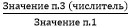 
      3) Определяется по формуле 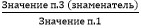 
      * Базовый год – календарный год, предшествующий текущему году. Текущий год – год заключения Договора по энергоаудиту.
      2. Общее потребление энергоносителей
      3. Сведения о трансформаторных подстанциях (заполняется при наличии)
      4. Установленная мощность потребителей электроэнергии по направлениям использования
      5. Сведения о компрессорном оборудовании (заполняется при наличии)
      * В случае отсутствия нормативных (паспортных) данных рассчитывают по формуле: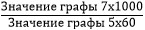 
      6. Характеристика холодильного оборудования (заполняется при наличии)
      Тип теплоотводящего устройства _____________________
      7. Сведения о составе и работе основного оборудования теплоэлектростанции (ТЭС) (заполняется при наличии)
      Топливо:
      Основное ___________
      Резервное ___________
      8. Баланс потребления электроэнергии в 20__году/Баланс электрической энергии в базовом году
      МВт*ч (графа 5 - в процентах).
      * При наличии внутризаводского учета электроэнергии в статье "Расход" заполняется и графа 2.
      9. Сведения о составе и работе котельной (заполняется при наличии)
      Топливо: 
      основное ____________
      резервное ____________
      10. Характеристика технологического оборудования, использующего тепловую энергию (пар, горячая вода)
      11. Расчетно-нормативное потребление тепловой энергии в 20__году
      Гкал/год
      12. Баланс потребления тепловой энергии в 20__году
      Гкал (графы 8, 10 — в процентах)
      * При теплоносителе "горячая вода" указывают температуру прямой и обратной воды.
      13. Характеристика топливо-использующих агрегатов (заполняется при наличии)
      14. Баланс потребления котельно-печного топлива в 20__году (заполняется при наличии)
      (Потребление в т.у.т.)
      15. Характеристика использования моторных топлив транспортными средствами (заполняется при наличии)
      Продолжение таблицы
      16. Баланс потребления моторных топлив (заполняется при наличии)
      17. Сведения об использовании вторичных энергоресурсов (ВЭР), альтернативных (местных) топлив и возобновляемых источников энергии (заполняется при наличии)
      18. Удельный расход топливно-энергетического ресурса на выпускаемую продукцию
      19. Перечень энергосберегающих мероприятий Отчетная информация для зданий, строений, сооружений
      1. Расчетные условия
      2. Показатели геометрические
      3. Показатели теплотехнические
      4. Показатели вспомогательные
      5. Удельные характеристики
      6. Коэффициенты
      7. Комплексные показатели энергоэффективности
      8. Показатель класса энергоэффективности здания
      9. Энергетические нагрузки здания Отчетная информация для промышленных предприятий, имеющих здания, строения, сооружения
      Продолжительность отопительного периода, z __________ суток;
      Средняя температура наружного воздуха за отопительный период базового года, tн.ср. _____°С
      Продолжение таблицы
      Примечания: 
      1 Определяется из толщины материалов ограждающих конструкций и их теплопроводности.
      2 Фактическая удельная характеристика определяется согласно формуле: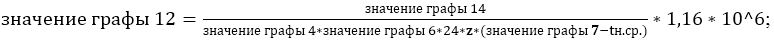 
      при отсутствии значение графы 14, определяется расчетная удельная характеристика по формуле Ермолаева: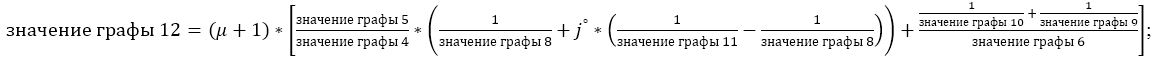 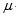  – коэффициент инфильтрации, при отсутствии данных, принимается равным 0,08.

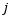 – коэффициент, учитывающий остекление (отношение площади остекления к площади фасада ограждающих конструкций).


      3Нормативная величина удельной отопительной характеристики определяется согласно соответствующим НПД.
      4Определяется по следующей формуле: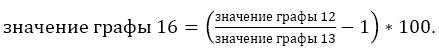 
      Данные в таблицу заполняются на основе технических паспортов зданий, проектных показателей. Расчеты выполняются в соответствие со СН РК 2.04-04-2011 Тепловая защита зданий.  Оценка деятельности обратившегося лица в области энергосбережения и повышения энергоэффективности
					© 2012. РГП на ПХВ «Институт законодательства и правовой информации Республики Казахстан» Министерства юстиции Республики Казахстан
				
Министр
по инвестициям и развитию
Республики Казахстан
А. ИсекешевУтвержден приказом
Министра по инвестициям и развитию
Республики Казахстан
от 31 марта 2015 года № 400Приложение 1
к Правилам проведения
энергоаудита
№ п/п
Наименование
Единица измерения
Базовый год *
Примечание
1
2
3
4
5
1
Объем производства продукции (услуг, работ) 
тыс. тг
2
Производство продукции в натуральном выражении:
2
1) Основная продукция 
млн.м3
2
2) Дополнительная продукция 
3
Потребление энергоресурсов
т.у. т.
3
Потребление энергоресурсов
тыс. тг1)
4
ЭнергоҰмкость производства продукции2)
т.у. т.
4
ЭнергоҰмкость производства продукции2)
тыс. тг
5
Доля оплаты за энергоресурсы в стоимости произведенной продукции3)
%
6
Среднесписочная численность
чел.
6
1) промышленно- производственный персонал
чел.
№ п/п
Наименование энергоносителя
Единица измерения
Потребленное количество в год
Коммерческий учет
Коммерческий учет
Примечание
№ п/п
Наименование энергоносителя
Единица измерения
Потребленное количество в год
Тип прибора (марка)
Количество
Примечание
1
2
3
4
5
6
7
1
Газ на СНиТП, в том числе
т у.т.
1
Котельно-печное топливо
т у.т.
1
1) Газообразное топливо
т у.т.
1
2) Твердое топливо
т у.т.
-
1
3) Жидкое топливо
т у.т.
-
1
4) Альтернативные (местные) виды топлива
т у.т.
-
1
5) Переводные коэффициенты в условное топливо
т у.т.
2
Электроэнергия
МВт*ч
3
Тепловая энергия
Гкал
3
1) Давление
МПа
3
2) Температура прямой и обратной воды
С
3
3) Температура перегрева пара
С
3
4) Степень сухости пара
%
4
Сжатый воздух
тыс.м3
4
1) Давление
МПа
5
Моторное топливо
5
1) бензин
тыс. л
5
2) сжиженный газ
т
5
3) дизельное топливо
тыс. л
5
4) керосин
тыс. л
№ п/п
Производство, цех, номер подстанции
Год ввода в эксплуатацию
Тип трансформатора
Количество трансформаторов
Суммарная мощность подстанции кВА
Напряжение кВ высшее/ низшее
Примечание
1
2
3
4
5
6
7
8
№ п/п
Направление использования электроэнергии
Количество и суммарная мощность, кВт, электродвигателей
(в цехах, участках, производствах и т.п.)
Количество и суммарная мощность, кВт, электродвигателей
(в цехах, участках, производствах и т.п.)
Количество и суммарная мощность, кВт, электродвигателей
(в цехах, участках, производствах и т.п.)
Количество и суммарная мощность, кВт, электродвигателей
(в цехах, участках, производствах и т.п.)
Количество и суммарная мощность, кВт, электродвигателей
(в цехах, участках, производствах и т.п.)
Количество и суммарная мощность, кВт, электродвигателей
(в цехах, участках, производствах и т.п.)
Примечание
№ п/п
Направление использования электроэнергии
Цех №...
Цех №...
Цех №...
Цех №...
Цех №...
Цех №...
Примечание
№ п/п
Направление использования электроэнергии
Кол-во
Мощность
Кол-во
Мощность
Кол-во
Мощность
Примечание
1
2
3
4
5
6
7
8
9
1
Технологическое оборудование, в том числе перечисляются группы электропотребляющего оборудования, используемого на конкретном предприятии (например, электроприводы механизмов, электротермическое оборудование, сушилки и прочие).
2
Насосы
3
Вентиляционное оборудование
4
Подъемно-транспортное оборудование
5
Компрессоры
6
Сварочное оборудование
7
Холодильное оборудование
8
Освещение
9
Прочее, в т. ч. бытовая техника
Всего
Всего
№ п/п
Цех, участок, производство, тип компрессора
Год ввода в эксплуатацию
Количество
Производительность, м3/мин
Давление, МПа
Мощность электропривода, кВт
Время работы компрессора за год по журналу ч, год
Расчетный среднегодовой расход электроэнергии, МВтч
Удельный расход электроэнергии факт/норма*, кВтч/1000 м3
Система охлаждения (оборотное, водопроводное и т.п.)
Примечание
1
2
3
4
5
6
7
8
9
10
11
12
№ п/п
Тип агрегата источника
Год ввода в эксплуатацию
Мощность по холоду Гкал/ч
Температура в холодильной камере оС
Установленная мощность, кВт
Удельный расход электроэнергии, факт/норма кВтч/Гкал
Режим работ, летом/ зимой ч/сут
Система отвода тепла от конденсатора
Система отвода тепла от конденсатора
Примечание
№ п/п
Тип агрегата источника
Год ввода в эксплуатацию
Мощность по холоду Гкал/ч
Температура в холодильной камере оС
Установленная мощность, кВт
Удельный расход электроэнергии, факт/норма кВтч/Гкал
Режим работ, летом/ зимой ч/сут
Расход теплоносителя летом/ зимой т/ч
Охлаждение летом/зимой от до … оС
Примечание
1
2
3
4
5
6
7
8
9
10
11
№ п/п
Год ввода ТЭС в эксплуатацию
Электрическая мощность ТЭС, установленная/ располагаемая, МВт
Тепловая мощность ТЭС, установленная/ располагаемая, Гкал/ч.
Тип турбоагрегата
Количество турбоагрегатов
Коэффициент полезного действия (КПД) турбоагрегата, %
Годовое использование турбоагрегата, проектное/ фактическое, ч.
Коэффициент эффективности использования установленной мощности, Рфакт/Руст
Удельный расход топлива на производство электроэнергии, г у.т./(кВтч)
Примечание
1
2
3
4
5
6
7
8
9
10
11
№ п/п
Статьи прихода / расхода
Суммарное потребление
В том числе расчетно-нормативное потребление с учетом нормативных потерь
В том числе расчетно-нормативное потребление с учетом нормативных потерь
Примечание
1
2
3
4
5
6
I
Приход
1
Сторонний источник (по счетчикам)
2
Собственная ТЭС
II
Расход*
1
Технологическое оборудование, в т.ч.:
1) электропривод, электротермическое оборудование
2) сушилки
3) прочее
2
Насосы
3
Вентиляционное оборудование
4
Подъемно-транспортное оборудование
5
Компрессоры
6
Сварочное оборудование
7
Холодильное оборудование
8
Освещение
9
Прочие, в т.ч. бытовая техника
Итого: производственный расход
Итого: производственный расход
10
Субабоненты
11
Потери эксплуатационно-неизбежные: 
1) в сетях, суммарные
2) в трансформаторах
3) в измерительных комплексах
12
Нерациональные потери
Итого: суммарный расход
Итого: суммарный расход
№ п/п
Тип котло-агрегата
Год ввода в эксплуатацию
Количество
Производи-тельность, проектная/ фактическая, т/ч, Гкал/ч
Давление рабочее/ фактическое, МПа
КПД "брутто" по данным последних испытаний, %
КПД по паспорту %
Удельный расход топлива на выработку тепла фактический/ нормативный, кг у.т./Гкал
Годовой расход топлива по коммерческому учету, тыс. т.у.т.
Годовая выработка тепла по приборному учету, Гкал
Примечание
1
2
3
4
5
6
7
8
9
10
11
12
№ п/п
Назначение, направление использования агрегата
Наименование агрегата, год ввода, тип, марка, вид энергоносителя
Производительность агрегата (паспортная) по продукту, …/ч
Количество
Рабочие параметры на входе/на выходе
Рабочие параметры на входе/на выходе
Удельный расход тепло-энергии на единицу продукции, Гкал/…
КПД по паспорту, %
Конденсатоотводчики: тип, количество
Наличие теплоутилизационных устройств, температура конденсата, оС
Примечание (характеристика загрязнений конденсата)
№ п/п
Назначение, направление использования агрегата
Наименование агрегата, год ввода, тип, марка, вид энергоносителя
Производительность агрегата (паспортная) по продукту, …/ч
Количество
Давление рабочее, МПа
Температура рабочая, оС
Удельный расход тепло-энергии на единицу продукции, Гкал/…
КПД по паспорту, %
Конденсатоотводчики: тип, количество
Наличие теплоутилизационных устройств, температура конденсата, оС
Примечание (характеристика загрязнений конденсата)
1
2
3
4
5
6
7
8
9
10
11
12
№ п/п
Наименование объекта (цех, участок и др.), теплоноситель
Технологическое оборудование
При фактических значениях среднегодовой температуры, оС, и продолжительности отопительного периода, сут.
При фактических значениях среднегодовой температуры, оС, и продолжительности отопительного периода, сут.
При фактических значениях среднегодовой температуры, оС, и продолжительности отопительного периода, сут.
Примечание
№ п/п
(пар, горячая вода)
Технологическое оборудование
Отопление
Приточная вентиляция
Горячее водоснабжение
Примечание
1
2
3
4
5
6
7
1
Производственные помещения
1
1)
1
2)
1
Итого: по производственным помещениям
2
Общепроизводственные службы и помещения
2
1)
2
2)
2
Итого: по общепроизводственным службам
Всего
Всего
№ п/п
Статьи прихода/расхода
Характеристики, параметры
Характеристики, параметры
Характеристики, параметры
Суммарное потребление
Расчетно-нормативное потребление с учетом нормативных потерь
Расчетно-нормативное потребление с учетом нормативных потерь
Потери: эксплуатационно- неизбежные (нормативные)/ фактические
Возврат конденсата
Примечание
№ п/п
Статьи прихода/расхода
Теплоноситель
Давление, Р МПа
Температура, оС*
Суммарное потребление
Расчетно-нормативное потребление с учетом нормативных потерь
Расчетно-нормативное потребление с учетом нормативных потерь
Потери: эксплуатационно- неизбежные (нормативные)/ фактические
Возврат конденсата
Примечание
1
2
3
4
5
6
7
8
9
10
11
I
Приход:
1
Собственная котельная (ТЭЦ)
2
Сторонний источник
Итого, приход
II
Расход
1
Технологические расходы
1
1) в т.ч. пара, из них контактным (острым) способом
1
2) горячей воды
2
Отопление и вентиляция, в т. ч. калориферы воздушные
3
Горячее водоснабжение
4
Сторонние потребители
5
Суммарные сетевые потери (нормируемые)
Итого: производственный расход
Итого: производственный расход
6
Субабоненты
7
Нерациональные технологические потери в системах отопления, вентиляции, горячего водоснабжения
Итого: суммарный расход
Итого: суммарный расход
№ п/п
Назначение, направление использования
Наименование агрегата, тип, марка, характерный размер, год ввода в эксплуатацию
Количество
Производительность агрегата (паспортная) по продукту, …/ч
Удельный расход топлива на единицу продукции, кг. у.т./…
Удельный расход топлива на единицу продукции, кг. у.т./…
Наименование и краткая характеристика теплоутилизационного оборудования, температура отходящих газов оС
Примечание
№ п/п
Назначение, направление использования
Наименование агрегата, тип, марка, характерный размер, год ввода в эксплуатацию
Количество
Производительность агрегата (паспортная) по продукту, …/ч
Фактически за 20…г.
Норматив расхода
Наименование и краткая характеристика теплоутилизационного оборудования, температура отходящих газов оС
Примечание
1
2
3
4
5
6
7
8
9
№ п/п
Статьи прихода/расхода
Суммарное потребление энергии
В том числе
В том числе
Коэффициент полезного использования
Примечание
№ п/п
Статьи прихода/расхода
Суммарное потребление энергии
Расчетно-нормативное потребление с учетом нормативных потерь
Потери энергии: эксплуатационно-неизбежные/ фактические
Коэффициент полезного использования
Примечание
1
2
3
4
5
6
7
I
Приход
Итого приход
Итого приход
II
Расход
1
Технологическое использование, в т.ч.:
1
1) не топливное использование (в виде сырья)
1
2) нагрев
1
3) сушка
1
4) обжиг (плавление, отжиг)
2
На выработку тепловой энергии:
2
1) в котельной
2
2) в собственной ТЭС (включая выработку электроэнергии)
3
Прочее:
3
1) ….
3
2) ….
Итого: суммарный расход
Итого: суммарный расход
№ п/п
Наименование, (марка), тип транспортного средства, год выпуска
Количество транспортных сред
Грузо-подъемность, т, (пассажиро-вместимость, чел.)
Вид использованного топлива
Удельный расход топлива по паспортным данным л/(100 км); л/(т·км)
Годовые показатели текущего года
Годовые показатели текущего года
Количество израсходованного топлива, л.
Способ измерения расхода топлива
№ п/п
Наименование, (марка), тип транспортного средства, год выпуска
Количество транспортных сред
Грузо-подъемность, т, (пассажиро-вместимость, чел.)
Вид использованного топлива
Удельный расход топлива по паспортным данным л/(100 км); л/(т·км)
Пробег, км
Объем грузо-перевозок, т. км
Количество израсходованного топлива, л.
Способ измерения расхода топлива
1
2
3
4
5
6
7
8
9
10
Удельный расход топлива, л/(т·км)
Количество полученного топлива, л.
Потери топлива
Примечание
11
12
13
14
№ п/п
Статьи приход/расхода
Суммарное потребление, л.
Расчетно-нормативное потребление, л
Потери, л.
Потери, л.
Фактический удельный расход, л/(т·км)
Примечание
№ п/п
Статьи приход/расхода
Суммарное потребление, л.
Расчетно-нормативное потребление, л
Неизбежные
Фактические
Фактический удельный расход, л/(т·км)
Примечание
1
2
3
4
5
6
7
8
I
Приход
1
Бензин
2
Дизтопливо
3
Другое топливо (вид топлива)
Итого приход:
Итого приход:
II
Расход
1
Транспортировка грузов
1.1
Бензин
1.2
Дизтопливо
1.3
Другое топливо (вид топлива)
2
Перевозка людей
2.1
Бензин
2.2
Дизтопливо
2.3
Другое топливо (вид топлива)
3
Выработка энергии
3.1
Бензин
3.2
Дизтопливо
3.3
Другое топливо (вид топлива)
4
Спецтехника
4.1
Бензин
4.2
Дизтопливо
4.3
Другое топливо (вид топлива)
5
Прочее использование
5.1
Бензин
5.2
Дизтопливо
5.3
Другое топливо (вид топлива)
Итого расход
Итого расход
Итого бензин
Итого дизтопливо
Итого Другое топливо (вид топлива)
№ п/п
Наименование характеристики
Единица измерения
Значение характеристики
Примечание
1
2
3
4
5
1
Вторичные (тепловые) ВЭР
1
1) Характеристика ВЭР
1
Фазовое состояние
1
Расход
м3/ч
1
Давление
МПа
1
Температура
С
1
Характерные загрязнители, их концентрация
%
1
2) Годовой выход ВЭР
Гкал
1
3) Годовое фактическое использование
Гкал
2
Альтернативные (местные) и возобновляемые виды ТЭР
2
1) Наименование (вид)
2
2) Основные характеристики
2
Теплотворная способность
ккал/кг
2
Годовая выработка установки
ч.
2
3) Мощность энергетической установки
Гкал/ч (кВт)
2
4) КПД энергоустановки
%
2
5) Годовой фактический выход энергии
Гкал (МВтч)
№ п/п
Виды энергоносителей и наименование продукции (работ)
Единица измерения
Базовый год: фактический удельный расход общезаводской/ цеховой
Расчетные удельные расходы энергоносителей (нормативы) по видам продукции с учетом реализации программы энергосбережения при объеме производства в…г. обследования
Расчетные удельные расходы энергоносителей (нормативы) по видам продукции с учетом реализации программы энергосбережения при объеме производства в…г. обследования
Расчетные удельные расходы энергоносителей (нормативы) по видам продукции с учетом реализации программы энергосбережения при объеме производства в…г. обследования
Расчетные удельные расходы энергоносителей (нормативы) по видам продукции с учетом реализации программы энергосбережения при объеме производства в…г. обследования
Расчетные удельные расходы энергоносителей (нормативы) по видам продукции с учетом реализации программы энергосбережения при объеме производства в…г. обследования
Примечание
№ п/п
Виды энергоносителей и наименование продукции (работ)
Единица измерения
Базовый год: фактический удельный расход общезаводской/ цеховой
текущий год
2
3
4
5
Примечание
1
2
3
4
5
6
7
8
9
10
1
Котельно-печное топливо
1
1) на продукцию
кг. у.т./ед.изд.
1
2) на производство тепла
кг у.т./Гкал
1
3) на производство электрической энергии
г у.т./(кВтч)
2
Тепловая энергия:
Гкал/ед.изд.
2
1) на продукцию
3
Электроэнергия:
кВтч/ед.изд.
3
1) на продукцию
3
2) на производство сжатого воздуха
кВтч/(нм3)
3
3) на производство холода
кВтч/Гкал
4
Моторное топливо:
4
1) бензин
л/км
4
2) керосин
л/(т·км)
4
3) дизельное топливо
л/км, л/(т·км)
№ п/п
Наименование мероприятий, вид энергоресурса
Затраты, тыс. тг.
Годовая экономия топливно-энергетических ресурсов
Годовая экономия топливно-энергетических ресурсов
Согласованный срок внедрения квартал, год
Срок окупаемости
Примечание
№ п/п
Наименование мероприятий, вид энергоресурса
Затраты, тыс. тг.
В натуральном выражении
В стоимостном выражении, тыс. тг. (по тарифу)
Согласованный срок внедрения квартал, год
Срок окупаемости
Примечание
1
2
3
4
5
6
7
8
1
Мероприятия по экономии:
1
1) котельно-печного топлива, т.у.т.
1
2) тепловой энергии, Гкал
1
3) электроэнергии, МВтч
1
4) сжатого воздуха, тыс.нм3 и других материальных ресурсов
1
5) моторного топлива:
1
бензина, литр
1
керосина, литр
1
дизельного топлива, литр
2
Экономия, всего:
2
тыс.т.у.т.
2
Гкал
2
МВтч
2
литр
2
в т.ч. по мероприятиям, принятым к внедрению:
2
тыс.т.у.т.
2
Гкал
2
МВтч
2
литрПриложение 2
к Правилам проведения
энергоаудита
№п/п
Наименование расчетных параметров
Обозначение параметра
Единица измерения
Расчетное значение
1
2
3
4
5
1
Расчетная температура наружного воздуха для проектирования теплозащиты
tн
oC
2
Средняя температура наружного воздуха за отопительный период
tот
oC
3
Продолжительность отопительного периода
zот
сут/год
4
Градусо-сутки отопительного периода
ГСОП
oC·сут/год
5
Расчетная температура внутреннего воздуха для проектирования теплозащиты
tв
oC
6
Расчетная температура чердака
tчерд
oC
7
Расчетная температура техподполья
tподп
oC
№ п/п
Показатель
Обозначение и единица измерения
Нормативное значение
Расчетное проектное значение
Фактическое значение
1
2
3
4
5
6
1
Сумма площадей этажей здания
Aот, м2
2
Площадь жилых помещений
Aж, м2
3
Расчетная площадь (общественных зданий)
Aр, м2
4
Отапливаемый объем
Vот, м3
5
Коэффициент остекленности фасада здания
f
6
Показатель компактности здания
Kкомп
7
Общая площадь наружных ограждающих конструкций здания, в том числе:
Aнсум, м2
7
1) фасадов
Aфас
7
2) стен (раздельно по типу конструкции)
Aст
7
3) окон и балконных дверей
Aок.1
7
4) витражей
Aок.2
7
5) фонарей
Aок.3
7
6) окон лестнично-лифтовых узлов
Aок.4
7
7) балконных дверей наружных переходов
Aдв
7
8) входных дверей и ворот (раздельно)
Aдв
7
9) покрытий (совмещенных)
Aпокр
7
10) чердачных перекрытий
Aчерд
7
11) перекрытий "теплых" чердаков (эквивалентная)
Aчерд.т
7
12) перекрытий над техническими подпольями или над неотапливаемыми подвалами (эквивалентная)
Aцок1
7
13) перекрытий над проездами или под эркерами
A цок2
7
14) стен в земле и пола по грунту (раздельно)
A цок3
№ п/п
Показатель
Обозначение и единица измерения
Нормируемое значение
Расчетное, проектное значение
Фактическое значение
1
2
3
4
5
6
1
Приведенное сопротивление теплопередаче наружных ограждений, в том числе: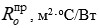 
1
1) стен (раздельно по типу конструкции)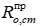 
1
2) окон и балконных дверей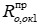 
1
3) витражей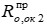 
1
4) фонарей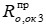 
1
5) окон лестнично-лифтовых узлов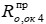 
1
6) балконных дверей наружных переходов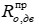 
1
7) входных дверей и ворот (раздельно)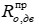 
1
8) покрытий (совмещенных)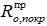 
1
9) чердачных перекрытий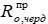 
1
10) перекрытий "теплых" чердаков (эквивалентное)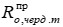 
1
11) перекрытий над техническими подпольями или над неотапливаемыми подвалами (эквивалентное)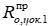 
1
12) перекрытий над проездами или под эркерами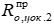 
1
13) стен в земле и пола по грунту (раздельно)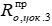 
№ п/п
Показатель
Обозначение показателя и единицы измерения
Нормируемое значение
Расчетное, проектное значение
1
2
3
4
5
1
Общий коэффициент теплопередачи здания
Kобщ, Вт/(м2∙С)
2
Средняя кратность воздухообмена здания за отопительный период при удельной норме воздухообмена
пв, ч-1
3
Удельные бытовые тепловыделения в здании
qбыт, Вт/м2
4
Тарифная цена тепловой энергии для проектируемого здания
Степл, тг./кВт ч
5
Удельная цена отопительного оборудования и подключения к тепловой сети в районе строительства
Сот, тг./(кВт ч/год)
6
Удельная прибыль от экономии энергетической единицы
Wпр, тг./(кВт∙ч/год)
№ п/п
Показатель
Обозначение показателя и единицы измерения
Нормируемое значение
Расчетное, проектное значение
1
2
3
4
5
1
Удельная теплозащитная характеристика здания
kоб,
Вт/(м3оС)
2
Удельная вентиляционная характеристика здания
kвент,
Вт/(м3оС)
3
Удельная характеристика бытовых тепловыделений здания
kбыт,
Вт/(м3оС)
4
Удельная характеристика теплопоступлений в здание от солнечной радиации
kрад,
Вт/(м3оС)
№ п/п
Показатель
Обозначение показателя и единицы измерения
Нормативное значение показателя
1
2
3
4
1
Коэффициент эффективности авторегулирования отопления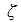 
2
Коэффициент, учитывающий снижение теплопотребления жилых зданий при наличии поквартирного учета тепловой энергии на отопление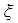 
3
Коэффициент эффективности рекуператора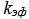 
4
Коэффициент, учитывающий снижение использования теплопоступлений в период превышения их над теплопотерями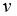 
5
Коэффициент учета дополнительных теплопотерь системы отопления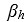 
№ п/п
Показатель
Обозначение показателя и единицы измерения
Нормативное значение показателя
1
2
3
4
1
Расчетная удельная характеристика расхода тепловой энергии на отопление и вентиляцию здания за отопительный период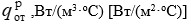 
2
Нормируемая удельная характеристика расхода тепловой энергии на отопление и вентиляцию здания за отопительный период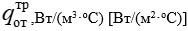 
3
Класс энергетической эффективности
4
Соответствует ли проект здания нормативному требованию по теплозащите
Класс энергоэффективности здания
Класс энергоэффективности здания
Обратившее лицо
объект
адрес объекта
год постройки
тип, этажность
общая площадь, м2
отапливаемая площадь, м2
классы
присвоенный класс энергоэффективности
энергоэффективности
присвоенный класс энергоэффективности
очень высокий а++
а+
а
высокий в+
в
нормальный с+
с
с-
пониженный d
низкий e
нормативное теплопотребление объекта, гкал *
фактическое теплопотребление объекта, гкал
*нормативные требования по теплопотреблению установлены для данного типа здания, согласно сн рк 2.04-04-2011 тепловая защита зданий
*нормативные требования по теплопотреблению установлены для данного типа здания, согласно сн рк 2.04-04-2011 тепловая защита зданий
№ п/п
Показатель
Обозначения
Единица измерения
Величина
1
2
3
4
5
1
Удельный расход тепловой энергии на отопление и вентиляцию здания за отопительный период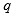 
кВтч/(м3год) кВтч/(м2год)
2
 Расход тепловой энергии на отопление и вентиляцию здания за отопительный период 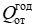 
кВтч/(год)
3
 Общие теплопотери здания за отопительный период 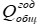 
кВтч/(год)Приложение 3
к Правилам проведения энергоаудита
№ п/п
Наименование / назначение здания
Год ввода в эксплуатацию / износ %
Общие показатели
Общие показатели
Общие показатели
Общие показатели
Общие показатели
Общие показатели
Общие показатели
Общие показатели
Удельная отопительная характеристика, Вт/м3°С
Удельная отопительная характеристика, Вт/м3°С
№ п/п
Наименование / назначение здания
Год ввода в эксплуатацию / износ %
Отапливаемая площадь, м2
Периметр, м
Высота, м
Внутренняя температура, °С
Приведенное сопротивление теплопередаче, м2°С/Вт 1
Приведенное сопротивление теплопередаче, м2°С/Вт 1
Приведенное сопротивление теплопередаче, м2°С/Вт 1
Приведенное сопротивление теплопередаче, м2°С/Вт 1
Фактическая (расчетная) 2
Нормативная3
№ п/п
Наименование / назначение здания
Год ввода в эксплуатацию / износ %
Отапливаемая площадь, м2
Периметр, м
Высота, м
Внутренняя температура, °С
Стены
Пол
Покрытие
Окна
Фактическая (расчетная) 2
Нормативная3
1
2
3
4
5
6
7
8
9
10
11
12
13
1
2
Суммарный годовой расход тепловой энергии, согласно данных систем учета потребления тепловой энергии, Гкал/год
Суммарный годовой расход тепловой энергии, согласно данных систем учета потребления тепловой энергии, Гкал/год
Отклонение фактического (расчетного) значения удельной отопительной характеристики от нормативной, %4
На отопление и вентиляцию
На систему горячего водоснабжения
Отклонение фактического (расчетного) значения удельной отопительной характеристики от нормативной, %4
14
15
16Приложение 4
к Правилам проведения энергоаудита
№ п/п
Критерии оценки
Описание существующего состояния
Оценка деятельности, (отлично/хорошо, удовлетворительно, отсутствует)
1.
Внедрение системы энергетического менеджмента в соответствии с международным стандартом ISO 50001 - 2012
2.
Наличие утвержденного плана мероприятий в области энергосбережения и повышения энергоэффективности, либо программы энергосбережения, разработанной предприятием на добровольной основе до проведения энергоаудита. 
3.
Оценка исполнения плана мероприятий в области энергосбережения и повышения энергоэффективности.
4.
Оснащенность приборами учета и контроля, наличие автоматизированной системы учета энергопотребления
5.
Наличие системы материального поощрения (премирования) и нематериального по вопросам реализации мероприятий в области энергоэффективности. 